BBP 9 - Běh kolem Myslivny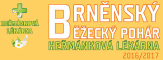 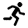 Datum pořádání  				25.03.2017 Prezentace				ZŠ Kamínky  od 8,00 hod. (minimálně 1 hod. před startem kategorie)	Seznam závodů09:00     Starší žákyně                                                 1,500                     1             	Prezentace na místě      09:05     Starší žáci                                                       1,500                     1             	Prezentace na místě      09:15     Mladší žákyně                                               1,000                     1             	Prezentace na místě      09:20     Mladší žáci                                                     1,000                     1             	Prezentace na místě      09:30     Přípravky starší dívky                                   0,800                     1             	Prezentace na místě      09:35     Přípravky starší hoši                                     0,800                     1             	Prezentace na místě      09:40     Přípravky mladší dívky                                 0,400                     1             	Prezentace na místě      09:45     Přípravky mladší hoši                                   0,400                     1             	Prezentace na místě      10:30     Hlavní závod 5km                                          5,600                     1             	Prezentace na místě      10,35     Vyhlášení I. blok  (žactvo – přípravky)11:15     Hlavní závod 10km                                        10,600                  1             	Prezentace na místě      13,00     Vyhlášení II. blok Adresa Brno - Nový LískovecPořadatelAC Moravská Slávia Brno, spolekŘeditelLadislav ZouharHlavní rozhodčíPetr KotyzaZpracování výsledkůMartin Juránek, David KlézlStartNázevDélka tratě (km)Počet kolStav